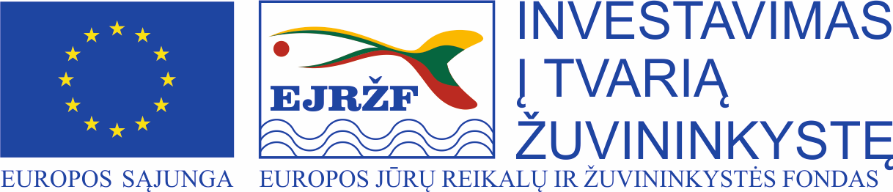 PIETVAKARIŲ LIETUVOS ŽUVININKYSTĖS REGIONO VIETOS VEIKLOS GRUPĖS VIETOS PROJEKTŲ ATRANKOS KOMITETO POSĖDŽIO DARBOTVARKĖ2021 m. balandžio 19 d. 11.00 val. Nuotoliniu būdu (Zoom programa)11.00–11.10	  Dalyvių registracija. 11.10–11.20   Posėdžio darbotvarkės tvirtinimas.11.20–11.30 Vietos projektų atrankos komiteto darbo reglamento svarstymas ir tvirtinimas.11.30–11.40 Posėdyje dalyvaujančių ŽRVVG PAK narių ir narių stebėtojų ŽRVVG PAK nario irnario stebėtojo nešališkumo ir konfidencialumo deklaracijų pasirašymas.11.40–12.00 Dėl Kazlų Rūdos regiono žuvininkystės asociacijos vietos projekto (paraiškos Nr. PIET-AKVA-7-19.1.) pateikto pagal Pietvakarių Lietuvos žuvininkystės vietos veiklos grupės vietos plėtros 2016-2023 m. strategijos priemonę „Žmogiškojo kapitalo ir bendradarbiavimo tinkluose skatinimas“ (kodas BIVP-AKVA-7) atrankos (Kvietimo Nr. 19 pagal VPS prioriteto Nr. 2  „ŽRVVG regiono socialinės gerovės plėtra, pritaikant infrastruktūrą žuvininkystės verslo ir visuomenės poreikiams, keliant žuvininkystės sektoriaus dirbančiųjų kvalifikaciją“ priemonę „Žmogiškojo kapitalo ir bendradarbiavimo tinkluose skatinimas“ (kodas BIVP-AKVA-7) vietos projektų paraiškų kokybės vertinimo rezultatų suvestinės ir vietos projektų paraiškos kokybės vertinimo ataskaitos svarstymas ir tvirtinimas.12.00–12.20 Dėl Prienų rajono savivaldybės administracijos vietos projekto (paraiškos Nr. PIET-AKVA-SAVA-1-6.3.2.Ž-21.1.) pateikto pagal Pietvakarių Lietuvos žuvininkystės vietos veiklos grupės vietos plėtros 2016-2023 m. strategijos priemonę „Socialinės gerovės kūrimas ŽRVVG teritorijoje, pritaikant žuvininkystei skirtą infrastruktūrą žuvininkystės verslo ir visuomenės poreikiams“ (kodas  BIVP-AKVA-SAVA-1) atrankos (Kvietimo Nr. 21 pagal VPS prioriteto Nr. 2  „ŽRVVG regiono socialinės gerovės plėtra, pritaikant infrastruktūrą žuvininkystės verslo ir visuomenės poreikiams, keliant žuvininkystės sektoriaus dirbančiųjų kvalifikaciją“ VPS priemonę „Socialinės gerovės kūrimas ŽRVVG teritorijoje, pritaikant žuvininkystei skirtą infrastruktūrą žuvininkystės verslo ir visuomenės poreikiams“ (kodas BIVP-AKVA-SAVA-1) vietos projektų paraiškų kokybės vertinimo rezultatų suvestinės ir vietos projektų paraiškos kokybės vertinimo ataskaitos svarstymas ir tvirtinimas.12.20–12.40 Dėl Išlaužo seniūnijos kaimų bendruomenės vietos projekto (paraiškos Nr. PIET-AKVA-SAVA-1-6.3.2.Ž-21.2.) pateikto pagal Pietvakarių Lietuvos žuvininkystės vietos veiklos grupės vietos plėtros 2016-2023 m. strategijos priemonę „Socialinės gerovės kūrimas ŽRVVG teritorijoje, pritaikant žuvininkystei skirtą infrastruktūrą žuvininkystės verslo ir visuomenės poreikiams“ (kodas  BIVP-AKVA-SAVA-1) atrankos (Kvietimo Nr. 21 pagal VPS prioriteto Nr. 2  „ŽRVVG regiono socialinės gerovės plėtra, pritaikant infrastruktūrą žuvininkystės verslo ir visuomenės poreikiams, keliant žuvininkystės sektoriaus dirbančiųjų kvalifikaciją“ VPS priemonę „Socialinės gerovės kūrimas ŽRVVG teritorijoje, pritaikant žuvininkystei skirtą infrastruktūrą žuvininkystės verslo ir visuomenės poreikiams“ (kodas BIVP-AKVA-SAVA-1) vietos projektų paraiškų kokybės vertinimo rezultatų suvestinės ir vietos projektų paraiškos kokybės vertinimo ataskaitos svarstymas ir tvirtinimas.